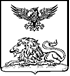 КРАСНОЯРУЖСКАЯ ТЕРРИТОРИАЛЬНАЯ ИЗБИРАТЕЛЬНАЯ КОМИССИЯ ПОСТАНОВЛЕНИЕ14 июня 2023 года                                                                                  № 17/97-1Об открытии счета Краснояружской территориальной избирательной комиссии для перечисления денежных средств на  подготовку и проведение выборов депутатов представительных органов городского, сельских поселений Краснояружского района пятого  созываВ соответствии со статьей 57 Федерального закона от 12 июня 2002 года № 67-ФЗ «Об основных гарантиях избирательных прав и права на участие в референдуме граждан Российской Федерации», статьями 65, 66 Избирательного кодекса Белгородской области, Инструкцией о порядке открытия и ведения счетов, учета, отчетности и перечисления денежных средств, выделенных из соответствующего бюджета избирательным комиссиям  на подготовку и проведение выборов депутатов Белгородской областной Думы, Губернатора Белгородской области, депутатов представительных органов муниципальных образований, референдума Белгородской области, местного референдума, отзыва депутатов, выборных должностных лиц и обеспечение деятельности комиссий, утверждённой постановлением Избирательной комиссии Белгородской области от 25 мая 2022 года №10/165-7, постановлением Избирательной комиссии Белгородской области от 05 мая 2022 года № 9/130-7 «О возложении на Краснояружскую территориальную избирательную комиссию полномочий по подготовке и проведению выборов в органы местного самоуправления, местного референдума на территории муниципального района «Краснояружский район», Краснояружская территориальная избирательная комиссия постановляет: 1. Разрешить Краснояружской территориальной избирательной комиссии открыть счет на балансовом счете № 40206 «Средства, выделенные из местных бюджетов» в Белгородском отделении № 8592 ПАО Сбербанк для перечисления средств бюджета муниципального района «Краснояружский район», выделенных на подготовку и проведение выборов депутатов представительных органов городского, сельских поселений Краснояружского района пятого созыва.2. Расходы производить с вышеуказанного счета в соответствии с утвержденными лимитами бюджетных обязательств Краснояружской территориальной избирательной комиссии.3. Разместить настоящее постановление в информационно - телекоммуникационной сети «Интернет»:- на странице Краснояружской территориальной избирательной комиссии на официальном сайте Избирательной комиссии Белгородской области;- на официальном сайте органов местного самоуправления Краснояружского района в разделе Территориальная избирательная комиссия.4. Контроль за выполнением настоящего постановления возложить на председателя Краснояружской территориальной избирательной комиссии 
М.В. Носова.Председатель Краснояружской территориальной избирательной комиссииМ.В. НосовСекретарь Краснояружской территориальной избирательной комиссииС.Н. Шапошникова